Thanet District Council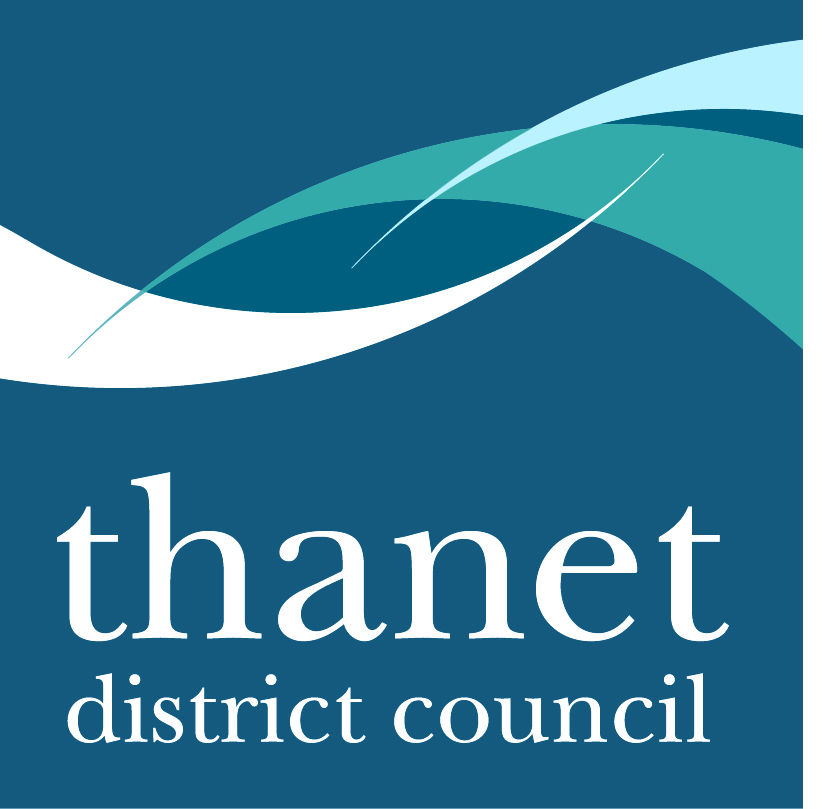 Self-build and Custom HousebuildingRegistration FormCompleted forms should be returned to the Local Plansby email to local.plans@thanet.gov.ukor by post to Thanet District Council, PO Box 9, Cecil Street, Margate  CT9 1XZ.For enquiries, please call the Local Plans  01843 577591Section A: Your DetailsTitle:	……………….       Surname:	……………………………………………………………………………………..First name(s): ……………………………………………………………………………………….Date of birth: ………………………………………………………………………………………………………………..Full address:   ……………………………………………………………………………………………………………………………………………………………………………………………………………………………………………………………………………………………………………………………………………….Email address:		.………………………………………………………………………………………………………………Telephone number:	…………………………………………………………………………………………….…………………   Nationality…………………………………………………………………………………………..Section B: Your Current Household and EmploymentHow many people are in your household?	AdultsChildren (under 16)What is your current housing situation? (please select one)Privaterental	[   ]Local authority tenantHousing[   ]	association tenant[   ]	Owner	occupier	[   ]	OtherIf ‘Other’ please specify: …………….……………….……………….……………….……………….………………………..Are you currently employed?	[  ]  YES	[  ] NO If YES, please provide the following details:Occupation:	……………….……………….……………….……………….……………….………..Name and address of employer:	……………….……………….…………………………………………………………..……………….……………….…………………………………………………………..……………….……………….…………………………………………………………..Approximate gross salary per annum:  …………………………………………………………………………..…………..If YES, please state what the connection is, and how long you have had the connection for: (e.g. where you live, where you work, where your immediate or extended family live, where your children go to school):………………………………………………………………………………………………………………………………………………………………………………………………………………………………………………………………………………………………………………………………………………………………………………………………………………………………………………………Section C: Your Self or Custom Build ProjectHow would you describe your interest in self and custom build projects? (please select one)What is your main reason for wanting to self or custom build? (please select one)9) How many plots do you plan to build? ……………………………………………………………………………………Please provide details of the plot(s) that you plan to build – include type (i.e. detached house, bungalow etc), number of bedrooms, and any other relevant details:………………………………………………………………………………..........................................................................………………………………………………………………………………..........................................................................………………………………………………………………………………..........................................................................………………………………………………………………………………..........................................................................Which area is your preferred location for yourself or custom build project? (please select up to 5 and rank them in order of preference where 1 is most preferred)Have you identified a building plot for yourself or custom build project?     [  ]  YES   [  ] NOIf YES, please provide the address:………………………………………………………………………………..........................................................................………………………………………………………………………………..........................................................................How do you plan to fund the building project?………………………………………………………………………………..........................................................................………………………………………………………………………………..........................................................................………………………………………………………………………………..........................................................................Please give details (to the best of your knowledge) of the estimated timescales for the build:………………………………………………………………………………..........................................................................………………………………………………………………………………..........................................................................Additional information (please use this space to provide any other relevant details and comments regarding yourself or custom build project):………………………………………………………………………………..........................................................................………………………………………………………………………………..........................................................................………………………………………………………………………………..........................................................................………………………………………………………………………………..........................................................................………………………………………………………………………………..........................................................................………………………………………………………………………………..........................................................................………………………………………………………………………………..........................................................................………………………………………………………………………………..........................................................................………………………………………………………………………………..........................................................................………………………………………………………………………………..........................................................................Section D: DeclarationI declare that the information given is complete and accurate. I understand that Thanet District Council may hold information on computer records, in accordance with the Data Protection Act 1998.Signature: …………………………………………….....................................	Date:	………………………………… Thank you for completing this registration form. This should be returned to the Local Plans  team by email to local.plans@thanet.gov.ukor by post to Thanet District Council, PO Box 9, Cecil Street, Margate  CT9 1XZ.For enquiries, please call the Local Plans  01843 5775914) Are you currently claiming jobseekers allowance?[] YES[] NOAre you currently registered on Thanet District Council’s housing register?Do you have a local connection to Thanet?[[] YES] YES[[] NO] NO[]As an individual[]On behalf of a charityPlease state: ………………………………………………………[]On behalf of a community groupPlease state: ………………………………………………………[]On behalf of a companyPlease state: ………………………………………………………[]OtherPlease state: ………………………………………………………[]Cost (unable to afford to buy a home[]Cost (low running costs)[]Location of choice[]Potential profit[]Individual/bespoke home for your needs[]Sense of community with neighbours[]Environmental performance[]Quality and specification[   ] Acol[   ] Monkton[   ] Broadstairs[   ] Manston[   ] Birchington[   ] Pegwell[   ] Cliffsend[   ] Ramsgate[   ] Cliftonville[   ] St Peters[   ] Garlinge[   ] St Nicholas at Wade[   ] Kingsgate[   ] Sarre[   ] Margate[   ] Westwood[   ] Minster[   ] Westgate